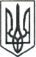 ЛЮБОТИНСЬКА МІСЬКА РАДАХАРКІВСЬКА ОБЛАСТЬВИКОНАВЧИЙ КОМІТЕТРІШЕННЯПро виведення зі складу прийомної сім’ї дітей, позбавлених батьківського піклування, та припинення її функціонуванняРозлянувши заяви гр.___________________________________-, беручи до уваги витяг з протоколу Комісії з питань захисту прав дитини від _________- року № ___, відповідно до Закону України „Про забезпечення організаційно-правових умов соціального захисту дітей-сиріт та дітей, позбавлених батьківського піклування”, постанови Кабінету Міністрів України «Про затвердження положення про прийомну сім`ю» від 26 квітня 2002 року № 565 зі змінами та доповненнями, пунктом 54 Порядку провадження органами опіки та піклування діяльності, пов'язаної із захистом прав дитини,затвердженого постановою Кабінету Міністрів України від 24 вересня 2008 року № 866 “Питання діяльності органів опіки та піклування, пов'язаної із захистом прав дитини”, Порядку призначення і виплати державної соціальної допомоги на дітей-сиріт та дітей, позбавлених батьківського піклування, грошового забезпечення батькам-вихователям і прийомним батькам за надання соціальних послуг у дитячих будинках сімейного типу та прийомних сім’ях за принципом «гроші ходять за дитиною», затвердженого постановою Кабінету Міністрів України від 31.01.2007 № 81, Сімейного кодексу України, на підставі п.п. 4 п.б ст. 34 Закону України „Про місцеве самоврядування в Україні,” виконавчий комітет  Люботинської  міської ради	В И Р І Ш И В:1.Вивести зі складу прийомної сім’ї _____________-з _________року дітей, позбавлених батьківського піклування, ______________ ______________ ____________, ____________ року народження, та припинити функціонування сім’ї ________________.         2. Припинити дію Договору про влаштування дітей на виховання та спільне проживання у прийомній сім’ї  від _______________--року та Додаткову угоду до Договору  про влаштування дитини на виховання та спільне проживання у прийомній сім’ї  від _______________року.3. Доручити  фінансовому управлінню  Люботинської міської ради (Ірина ЯЛОАЕНКО.) припинити фінансування управління соціального захисту населення Люботинської міської ради для виплати державної соціальної допомоги на прийомну дитину, за рахунок субвенції з державного бюджету на_____________________--.4. Доручити управлінню соціального захисту населення Люботинської міської ради (Ірина ЯРОШ) припинити виплату державної соціальної допомоги на _____________________________5. Рішення виконавчого комітету Люботинської міської ради від ___________--року № _______  вважати таким, що втратило чинність.6. Директору Люботинського міського центру соціальних служб для сім’ї, дітей та молоді (Тетяна ЖМАЙЛОВА) припинити надання соціальної послуги, соціального супроводу, згідно чинного законодавства.7. Надати дозвіл про зняття з реєстрації дітей.8. Контроль за виконанням рішення покласти на заступника міського голови з питань діяльності органів ради В’ячеслав РУБАН.Міський  голова                                                                                         Леонід ЛАЗУРЕНКО14 вересня 2021 року                                     № 